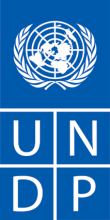 Table # 2: Technical Compliance TableTablo # 2: Teknik uyumluluk TablosuOfferors shall fill out below table in English by indicating the Brand Name and Part number of the products offered as well as the specifications of the offered products corresponding to the specifications listed in below table.Teklif sahipleri aşağıdaki tabloyu İngilizce olarak, önerdikleri ürünlerin marka ve parça numaraları ve aynı zamanda, aşağıda belirtilen teknik özelliklere karşıllık gelecek şekide sundukları ürünlerin teknik detaylarını girerek eksiksiz olarak doldurmalıdır.Date / Tarih:Signature and Stamp / İmza ve Mühür:Name and Last Name /Ad, Soyad:Title / Unvan:Offeror’s Legal Company Name /Teklif Sahibinin Yasal Şirket Ünvanı:Annex 2FORM FOR SUBMITTING SUPPLIER’S QUOTATIONFİNANSAL TEKLİF SUNMA FORMU(This Form must be submitted only using the Supplier’s Official Letterhead/Stationery)(Bu form firmanın antetli kağıdında sunulmalıdır)We, the undersigned, hereby accept in full the UNDP General Terms and Conditions for Contracts, and hereby offer to supply the items listed below in conformity with the specification and requirements of UNDP as per RFQ Reference No. UNDP-TUR-RFQ(MC3)-2018/31:Aşağıda imzası bulunan bizler, UNDP Sözleşmeler için Genel Hüküm ve Koşullar’ı kabul ettiğimizi ve Teklife Davet’te belirtilen teknik şartname ve gerekliliklerle uyumlu olarak belirtilen mallara yönelik teklifimizi sunarız.TABLE 1:  Offer to Supply Goods Compliant with Technical Specifications and Requirements Date / Tarih:Signature and Stamp / İmza ve Mühür:Name and Last Name /Ad, Soyad:Title / Unvan:Offeror’s Legal Company Name /Teklif Sahibinin Yasal Şirket Ünvanı:#Requested Technical SpecificationsRequested Technical SpecificationsRequested Technical SpecificationsYour Offer (Please fill out with the specifications you propose)1Two-person school desks for adults:Çift kişilik yetşkin okul sırası: Two-person school desks for adults:Çift kişilik yetşkin okul sırası: Two-person school desks for adults:Çift kişilik yetşkin okul sırası: Brand Name and Part No:1.11.1Height of the desk: 70-80 cm1.21.2Desk board dimension: 110 x 451.31.3Height of the seat: 40-50 cm1.41.4Desk board shall be manufactured out of Werzalit material1.51.5All metal parts shall be coated with electrostatic powder paint1.61.6Color of desk board: Cream1.71.7Color of metal profile tubes: blue, grey or orange 1.81.8Shall be manufactured in compliance with TSE 46161.91.9The main metal frame including the frame of the seat shall be made from oval shaped hollow metal profile tubes with dimension of 25 x 50 x 1,5 mm1.101.10All metal connectors aside from the main frame shall be made from oval shaped hollow metal profile tubes with dimension of 15x30x1,5 mm1.111.11Seat and backrest shall be manufactured from either Werzalit or PPC material.1.121.12Pictures or drawings of the proposed equipment shall be presented in the proposal.1.131.13All goods shall be assembled at the delivery point and the cost shall be included in unit prices offered1.141.14All goods shall be delivered within 40 days after signature of the contract by UNDP and the Contractor2Teacher’s desk:Öğretmen masası:Teacher’s desk:Öğretmen masası:Teacher’s desk:Öğretmen masası:Brand Name and Part No:2.12.1Dimension: 120 L x 60 W x 75 H (cm)2.22.2Main metal frame shall be manufactured from hollow 30x30x1,5 mm metal profile.2.32.3The table must contain two drawers2.42.4The drawers should comprise metal handles and should have locking mechanisms.2.52.5All wooden boards including the table and side panels should be of 18mm thick melamine coated chipboard.2.62.6All sides on the edges of the table board should be PVC coated2.72.7All metal bearings that has direct contact with the floor should have plastic footing2.82.8Pictures or drawings of the proposed equipment should be presented in the proposal.2.92.9All goods shall be assembled at the delivery point and the cost shall be included in unit prices offered2.102.10All goods shall be delivered within 40 days after signature of the contract by UNDP and the Contractor3Teacher’s chairÖğretmen koltuğu:Teacher’s chairÖğretmen koltuğu:Teacher’s chairÖğretmen koltuğu:Brand Name and Part No:3.13.1Dimension: 52Lx50Wx45H (cm)3.23.2The chair height and back incline should be adjustable via dual mechanism3.33.3The chair and back rest should be ergonomic and monobloc; comprised of fabric covered sponge over 12 mm thick plyboard.3.43.4The sponge filler should be 32 density.3.53.5The chair bearing for footing and armbands should be chrome coated, foot bearing should be star shaped3.63.6The chair should have plastic trunnions under the chorome bearings.3.73.7The armbands should be covered with plastic.3.83.8Pictures or the drawings of the proposed equipment should be presented in the proposal3.93.9All goods shall be assembled at the delivery point and the cost shall be included in unit prices offered3.103.10All goods shall be delivered within 40 days after signature of the contract by UNDP and the Contractor4Teacher’s cabinet:Öğretmen dolabı:Teacher’s cabinet:Öğretmen dolabı:Teacher’s cabinet:Öğretmen dolabı:Brand Name and Part No:4.14.1Dimension: 80Lx40Wx190H (cm)4.24.2Must be wooden with melamine coated chipboards.4.34.3Manufactory must be via screws and/or dowel pins.4.44.4The cabinet should contain 4 doors with locking mechanisms installed on every door. The upper doors should be glass with wooden frames.4.54.5All the edges of the boards should be covered with PVC band.4.64.6Pictures or the drawings of the proposed equipment should be presented in the proposal4.74.7All goods shall be assembled at the delivery point4.84.8All goods shall be delivered within 40 days after signature of the contract by UNDP and the Contractor55Projector: Projektör:Projector: Projektör:Brand Name and Part No:5.1Projection system: DLP5.2Shall have 3D support5.3Min. Native resolution: 800x6005.4Compressed resolution: 1920x12005.5Aspect ratio: 16:95.6Brightness: 3500 ANSI Lumen5.7Contrast ratio: 20.000/15.8Light source: Lamp5.9Light source wattage: 200 watts5.10Min. Light source life: 4000 hrs. normal 6000 hrs. economy5.11Max. weight: 3 kg5.12Two (2) years manufacturer guarantee period is required5.13All goods shall be delivered within 40 days after signature of the contract by UNDP and the Contractor5.14An authorization letter signed by the authorized representative of the manufacturer or dealer shall be provided, if the offeror is not an authorized firm5.15Brochure or Catalog shall be provided66Projector screen:Projektör Perdesi:Projector screen:Projektör Perdesi:Brand Name and Part No:6.1Min. Dimensions: 180 x 180 cm6.2With aluminum alloy roller 6.3With Pull stop-start feature to easy adjust projection height6.4With wall bracket attachment and hanging ceiling D hooks for simple installation6.5With standard black masking borders on all sides for excess light absorption6.6Matte Polysilicate based screen fabric with black backing6.7Two (2) years manufacturer guarantee period is required6.8All goods shall be delivered within 40 days after signature of the contract by UNDP and the Contractor6.9Brochure or Catalog shall be provided77Split system air conditioner:Split Klima:Split system air conditioner:Split Klima:Brand Name and Part No:7.1Type: Residential Inverter7.2Cooling capacity: 9000 BTU7.3Energy consumption class (cooling): A++7.4Energy consumption class (heating): A7.5Rated EER (W/W): 6.17.6Refrigerant: Eco friendly R410A 7.7Filter Type: Catechin, ionizer, washable filter7.8Operation: Remote and LCD display7.9Noise level (indoor): ≤ 50  dBA7.10A/C units should have built in electronic shock guard mechanisms7.11The A/C units are required to be installed at the designated locations. Cost of installation and tubing shall be included in the price offer7.12Two (2) years manufacturer guarantee period is required7.13All goods shall be delivered within 40 days after signature of the contract by UNDP and the Contractor7.14An authorization letter signed by the authorized representative of the manufacturer or dealer shall be provided, if the offeror is not an authorized firm7.15Brochure or Catalog shall be provided8875” Smart Interactive Board:75” Akıllı Tahta75” Smart Interactive Board:75” Akıllı TahtaBrand Name and Part No:8.1Horizontal Frequency: 135 KHz8.2Maximum Pıxel Frequency: 78 MHz8.3Vertical Frequency: 60 Hz8.4Scree Size: 75”8.5LED Type: DLED8.6Panel Technology: IPS8.7Panel Type: 16/78.8Bezel Type: Touch Bezel Type8.9Horizontal-Vertical use: Horizontal8.10Resolution: 3840 x 2160 (16:9) - UHD8.11Active Area: 1650 mm (H) x 928 mm (V)8.12Brightness: 350 cd/m28.13Contrast Ratio: 1200:18.14Panel Lifetime: 30,000 hours8.15Viewing angle: 178°8.16Color Value: 8-bit, 16.7 Million Color8.17Areas of Usage: Indoor8.18Monitor Connectivity:RGB Input: Dsub 15 PIN VGA CON., YPbPrRGB Output: N/AVideo input: HDMI2.0, DP1.2a, 1xUSB3.0, 1xUSB2.0Video output: DP1.2a, HDMI outAudio input: Line-in JackAudio output: Line-out JackExternal Control: RS232 (Dsub 9P), RJ12, Ethernet8.19Mechanical Features:Size: 1731 mm (L) x 1008 mm (H) x 119 mm (D)Package Size: 1948 mm (L) x 1248 mm (H) x 310 mm (D)Product Weight: 80 kg8.20Working Conditions:Temperature conditions: +40°C / 0°CHumidity: %908.21Mechanical Features: IR Touch Screeen, Joystick, IR Extension support, Rocker Button, Removable Power Chord, Gutters for easy carrying, Removable Logo, internal USB cover, Chord Holder8.22Optional Features: OPS Compatibility8.23Power:Power Supply: 110 VAC - 240 VacPower Consumption (Deep Standby): ≤0.5W8.24Accessories:Standard: QSG, Guarantee Certificate, User’s Manual, Power Chord, Remote Control, Battery, Wall hanging brackets, Vesa extension support, IR Extension chord8.25Touchscreen features:Touchscreen type: infrared (IR) TechnologySupported number of touch: 10 touch pointsSensitiveness: Finger, Hands in Gloves, PenConnectivity support: HID, TUIO, FlashType of Glass: Antiglare misty glassResponse Time: up to 450 fpsUSB 1.1 Full Speed8.26After-sales service certificate of the manufacturerCE Certificate of the productISO 9001:2000 or ISO 9001:2008 Certificate of the manufacturer8.27I5 Processor, 8gb RAM and 256 gb ssd hard disk shall be integrated inside the product8.28Win 10 pro shall be installed8.29Authorized seller certificate shall be provided8.30All goods shall be assembled at the delivery point and the cost shall be included in unit prices offered8.31All goods shall be delivered within 40 days after signature of the contract by UNDP and the Contractor8.32An authorization letter signed by the authorized representative of the manufacturer or dealer shall be provided, if the offeror is not an authorized firm8.33Brochure or Catalog shall be providedItem No.Description/Specification of GoodsQtyUnitUnit Price(TRY)Total Price per Item(TRY)1Two-person School Desks (for adults)566EA2Teacher’s Desk84EA3Teacher’s Chair84EA4Teacher’s Cabinet79EA5Projector84EA6Projector Screen85EA7A/C Units91EA8Smart Board2EATotal Final and All-Inclusive Price Quotation (TRY)Total Final and All-Inclusive Price Quotation (TRY)Total Final and All-Inclusive Price Quotation (TRY)Total Final and All-Inclusive Price Quotation (TRY)